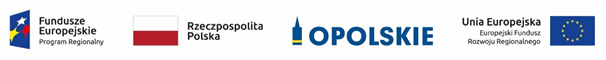 Informacja tabelaryczna nt. projektu złożonego w ramach procedury pozakonkursowej do  poddziałania 12.2.1 Efektywność energetyczna w budynkach publicznych w ramach REACT-EU  RPO WO 2014-2020 Źródło: Opracowanie własneLp.Nr wnioskuTytuł projektuNazwa wnioskodawcy1RPOP.12.02.01-16-0001/22Termomodernizacja budynków Muzeum Czynu Powstańczego 
w Górze Św. Anny – I etapMuzeum Śląska Opolskiego